Opracowała: Iwona Borzęckae-mail: iwonaborzecka@wp.plZajęcia rozwijające kreatywnośćKlasa IV-V SPuzData realizacji: 16.06.2020r. Temat: Lato, lato, lato czeka.Nuka słów piosenki pt: „Lato, lato, lato czeka”. Kolorowanie wybranej ilustracji kredkami o tematyce wakacyjnej.Piosenkę można posłuchać wklejając link:https://www.youtube.com/watch?v=Zj1myDN7xjs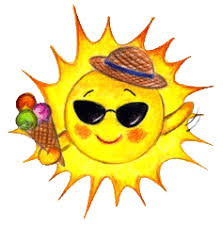 Tekst piosenki: „Lato, lato, lato czeka”Lato, lato, lato czeka
Razem z latem czeka rzeka
Razem z rzeką czeka las
A tam ciągle nie ma nasLato, lato, nie płacz czasem
Czekaj z rzeką, czekaj z lasem
W lesie schowaj dla nas chłodny cień
Przyjedziemy lada dzieńJuż za parę dni, za dni parę
Weźmiesz plecak swój i gitarę
Pożegnania kilka słów
Pitagoras bądźcie zdrów
Do widzenia wam canto, cantareLato, lato, mieszka w drzewach
Lato, lato, w ptakach śpiewa
Słońcu każe odkryć twarz
Lato, lato,…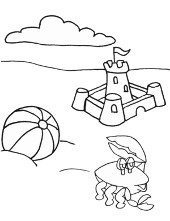 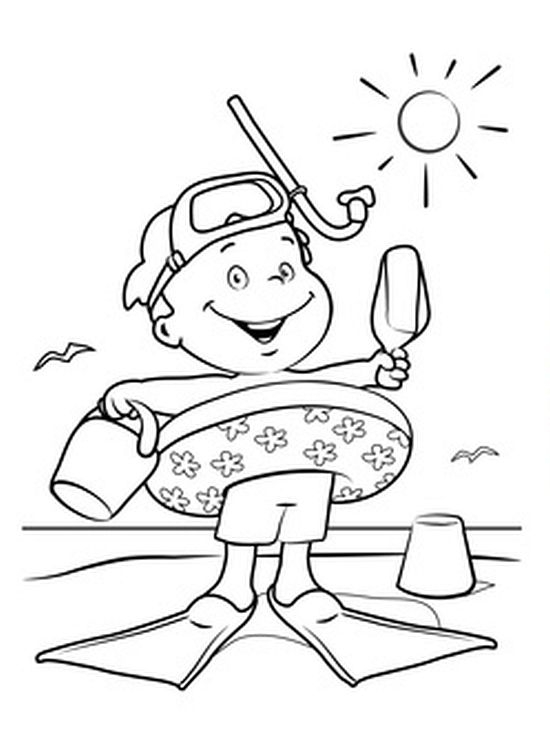 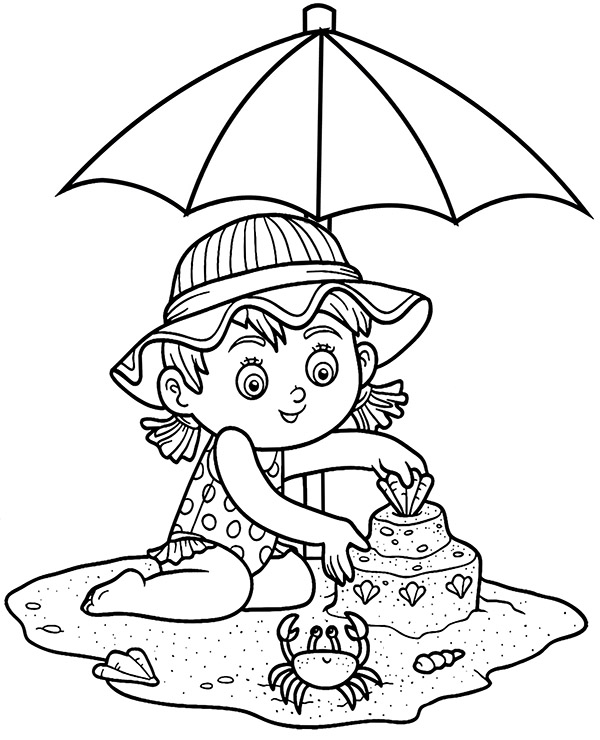 